School Nutrition at a Glance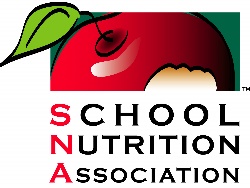  *Data is based on SY _______________Name:Name:Name:Name:Name:Email Address:Email Address:Email Address:Email Address:Email Address:Phone Number:Phone Number:Phone Number:Phone Number:Phone Number:City:State:State:Congressional District:Congressional District:School District Name:School District Name:Number of Schools in District:Number of Schools in District:District Enrollment Size:District Enrollment Size:Annual Budget:Annual Budget:Unpaid Meals Balance:Unpaid Meals Balance:BreakfastBreakfastLunchAverage Daily Participation (ADP):Average Daily Participation (ADP):ADP in SY 21-22:ADP in SY 21-22:ADP in SY 22-23:ADP in SY 22-23:% Free and Reduced Students Served:% Free and Reduced Students Served:SY22-23 Reimbursement Rates for Free Meals:(Includes KKFA temporary increase through July 2023 only)SY22-23 Reimbursement Rates for Free Meals:(Includes KKFA temporary increase through July 2023 only)Cost to Produce Meal: Cost to Produce Meal: % Increase of Costs:% Increase of Costs:Staffing Challenges: % staffedStaffing Challenges: % staffedImpact of the end of the temporary KKFA reimbursement: Impact of the end of meals at no cost, or if applicable, benefit of continuing meals at no cost:Impact of the end of the temporary KKFA reimbursement: Impact of the end of meals at no cost, or if applicable, benefit of continuing meals at no cost:Impact of the end of the temporary KKFA reimbursement: Impact of the end of meals at no cost, or if applicable, benefit of continuing meals at no cost:Impact of the end of the temporary KKFA reimbursement: Impact of the end of meals at no cost, or if applicable, benefit of continuing meals at no cost:Impact of the end of the temporary KKFA reimbursement: Impact of the end of meals at no cost, or if applicable, benefit of continuing meals at no cost: